Литературно- исследовательский конкурс (дистанционный) "Моя семья в годы Великой Отечественной войны»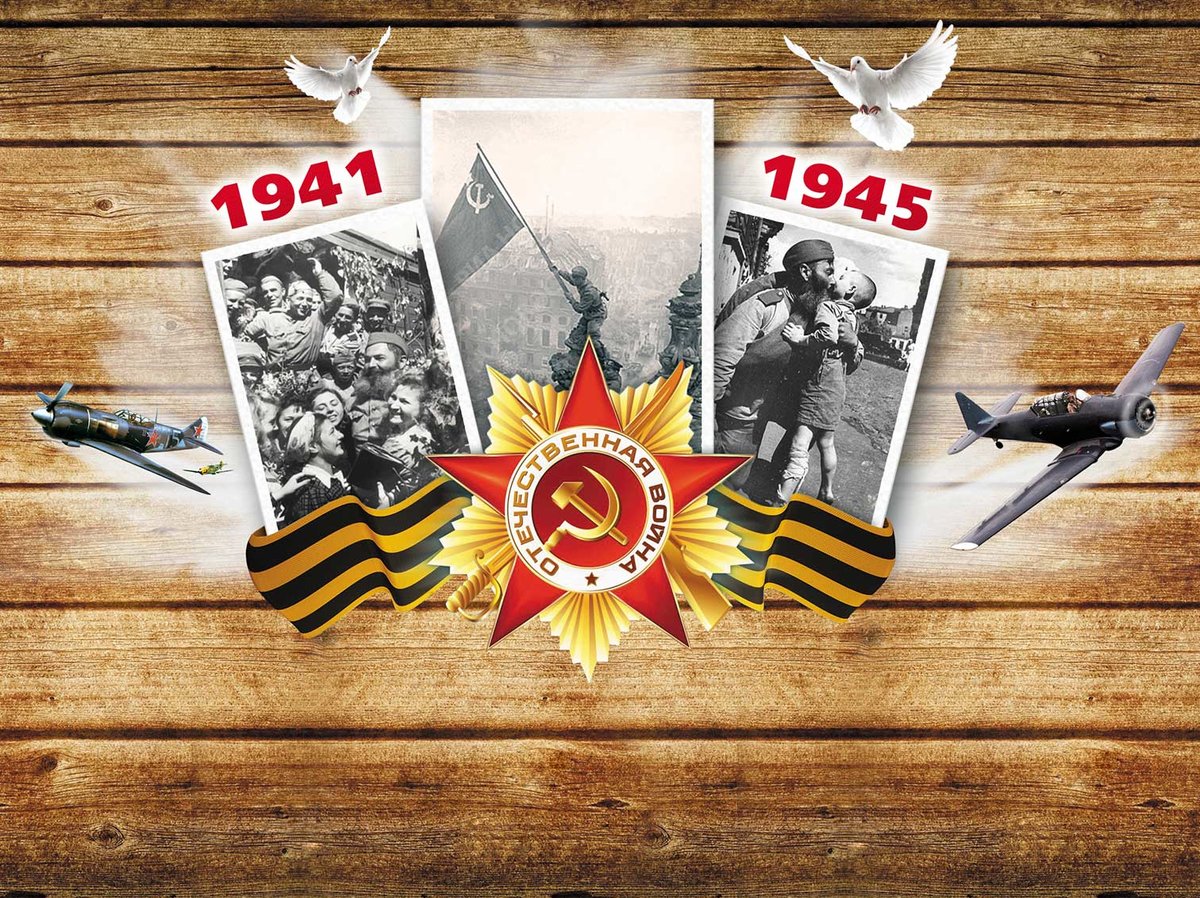 Положение о проведении литературно- исследовательского конкурса "Моя семья в годы Великой Отечественной войны» в БП ОУ ОО «Училище олимпийского резерва.Семья - основной институт воспитания человека с момента его рождения и до становления зрелой личности. В семье совершаются первые шаги по воспитанию человека, по привитию ему определенных качеств, идей, взглядов. От этого зависит уровень нравственного развития и культуры всего народа. Именно поэтому каждому необходимо знать историю семьи, в том числе в годы Великой Отечественной войны.1. Цель и задачиЛитературно- исследовательский конкурс "Моя семья в годы Великой Отечественной войны» (далее – Конкурс) проводится дистанционно в БП ОУ ОО «Училище олимпийского резерва»   с целью приобщения обучающихся к изучению истории семьи как составляющей истории Отечества через самостоятельную исследовательскую работу. Задачи: воспитание у обучающихся бережного отношения к историческому наследию современного общества; концентрация внимания обучающихся на моральных ценностях семьи, межличностных отношениях; развитие навыков исследовательской работы; выявление и поддержка талантливых обучающихся Учреждения.2. Участники КонкурсаВ Конкурсе принимают участие все обучающиеся 1- 4 курсов. На Конкурс представляются индивидуальные литературно - исследовательские работы объемом не более 3 страниц        (без учета титульного листа и приложений). Приложением могут быть фотографии                             из семейного альбома, включая фотографии личных вещей. 3. Номинации КонкурсаКонкурс проводится по следующим номинациям: 3.1. "В моей семье есть труженики тыла" – описание периода жизни родственников, работавших в тылу во время ВОВ. 3.2. "Свидетели войны" - описание отдельной вещи, привезенной или присланной с фронта участником боевых действий или прошедшей                         с бойцом его военный путь, изучение истории предмета и событий, с которыми было связано его появление в семье.    3.3. "Боевой путь" - изучение фронтового пути, истории подвига, обстоятельств получения орденов и медалей, которыми был отмечен родственник – участник ВОВ. Комплексное изучение вопроса по материалам семейного архива, литературы, данным поисковых систем.  Основное правило, которое должны соблюдать участники номинации: на одном слайде располагаются данные об одном человеке. Оценивается информативность, отсутствие ошибок и полнота раскрытия темы. 4. Порядок проведения Конкурса4.1. Конкурс проводится в 4 этапа: Первый этап –подготовка и сбор информации (период с 1 апреля по 18 апреля).   Второй этап – оформление литературно-исследовательской работы (период с 18 апреля по 30 апреля). Третий этап –   заочное участие (период с 1 мая по 10 мая включительно).  Четвертый этап -завершающий этап. Объявление победителей, призеров конкурса (период 10 мая – 15 мая включительно).    4.2.2.Для участия в конкурсе заполняется заявка в срок до 1 мая и пересылается на электронную почту svetik.gorodnicheva@mail.ru.5. Оформление конкурсных работ.5.1. Конкурсные работы участников представляются в электронном виде. Формат печатных материалов - Microsoft Word. Шрифт - Times New Roman. Размер шрифта - 14 кегель. Интервал полуторный. Работа должна иметь введение, основную (исследовательскую) часть, заключение, приложения, список 4 источников и литературы (автор, название работы, курс, группа, полных лет), оформленный в соответствии с требованиями ГОСТ Р 7.0.5. - 2003. Объем работы не должен превышать 3 страницы (без учета титульного листа и приложений).  5.2.  Работы, оформленные с нарушением перечисленных требований, не рецензируются. Присланные работы не возвращаются. 4.5. Контактный телефон: 8 (920) 819 – 25 – 31 – Городничева Светлана Николаевна, 8(962) 476-52-35 Полякова Татьяна Николаевна.6. Критерии оценки6.1. Представленные конкурсные материалы оцениваются в баллах по уровню соответствия: 0 – не соответствует условиям, 1 – недостаточное соответствие,                                         2 – минимальное соответствие, 3 – общее соответствие, но есть ряд замечаний,                                       4 – соответствие, но есть небольшие замечания, 5 – полностью соответствует.6.2.1. Критерии оценки конкурсных работ: - взаимосвязь представленного исторического материала с историей семьи; - умение участников собирать, систематизировать и анализировать исследуемый материал; - точность изложения исторического материала, отсутствие ошибок в изложении событий и фактов; - умение пользоваться научно-справочным аппаратом; 5 - умение формулировать свое отношение к описываемым событиям и людям.6.2.2. Критерии оценки очной защиты конкурсных работ: - умение грамотно, логично и четко излагать представленный материал; - степень раскрытия темы; - наличие авторской позиции, умение аргументировать ее;7. Подведение итоговИтоги Конкурса подводятся отдельно: в каждой номинации.    Лучшие работы будут направлены для участия во всероссийских конкурсах.  Победителей и призеров (2 и 3 место) награждают грамотами.  